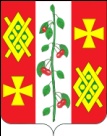 АдминистрациЯ КРАСНОСЕЛЬСКОГО СЕЛЬСКОГОПОСЕЛЕНИЯ ДИНСКОГО РАЙОНАПОСТАНОВЛЕНИЕот 30.11.2016 года                                                                                  № 299         село КрасносельскоеОб утверждении муниципальной программы Красносельского сельского поселения Динского района «Обеспечение безопасности населения» на 2017 годВ соответствии со статьей 179 Бюджетного кодекса Российской Федерации, постановлением  администрации Красносельского сельского поселения Динского района от 06 ноября 2014 года № 200  «Об утверждении Порядка принятия решения о разработке, формирования, реализации и оценки эффективности реализации муниципальных программ Красносельского сельского поселения Динского района», Уставом Красносельского сельского поселения Динского района, п о с т а н о в л я ю:1. Утвердить муниципальную программу Красносельского сельского поселения Динского района «Обеспечение безопасности населения» на 2017 год (прилагается).2. Общему отделу администрации Красносельского сельского поселения Динского района разместить настоящее постановление на официальном сайте Красносельского сельского поселения Динского района.3. Контроль за выполнением настоящего постановления оставляю за собой.4. Настоящее постановление вступает в силу с 1 января 2017 года.Глава Красносельского сельского поселения	                                                                М.В. КнышПРИЛОЖЕНИЕУТВЕРЖДЕНАпостановлением администрации Красносельского сельского поселения Динского районаот 30.11.2016 года № 299Муниципальная программа  Красносельского сельского поселения Динского района«Обеспечение безопасности населения» на 2017 годПАСПОРТмуниципальной программы Красносельского сельского поселения Динского района «Обеспечение безопасности населения»  (далее муниципальная программа) 1. Характеристика текущего состояния и прогноз развития в сфере   обеспечения  первичных мер пожарной безопасности Красносельского сельского поселенияСферой реализации муниципальной программы является организация эффективной деятельности в области обеспечения  первичных мер пожарной безопасности в границах Красносельского сельского поселения. На территории Красносельского сельского поселения Динского района существуют угрозы возникновения чрезвычайных ситуаций природного и техногенного характера,  потенциально опасных объектов (зарегистрированных в реестре края) не имеется. Красносельское сельское поселение занимает территорию 5231,348 га., включает в себя один населенный пункт - село Красносельское. Население составляет 3 635 человек. Основу экономики составляют сельское хозяйство, перерабатывающая, пищевая промышленность и строительная промышленность.Наибольшую угрозу для населения представляют природные чрезвычайные ситуации, в том числе ландшафтные пожары.Природные опасностиНа территории Красносельского сельского поселения Динского района возможны следующие негативные природные явления:-сильный ветер (свыше 14 м/с); шквал (усиление ветра до 20-30 м/с);-ливень (атмосферные осадки количеством не менее 30 мм/час); -сильная метель (перенос снега со скоростью не менее 15 м/с при видимости менее 500 м);-крупный град (диаметром от 5 до 20 мм) май-август; туман (ухудшение видимости от 50 до 500 м);-землетрясения (интенсивностью до 7 баллов);-подтопление. При сильном ветре и повышенной температуре воздуха, чрезвычайной пожароопасности (5 класса) в июне - сентябре прогнозируется возникновение чрезвычайных ситуаций местного и территориального уровней связанных с: аварийными ситуациями на объектах энергетики по причине изменения качественных параметров (частоты) поставляемой энергии и возгорания электрощитов; прекращением подачи электроэнергии на водозаборы, в результате чего возможно загрязнения территории населенного пункта сточными водами, увеличением количества обострений сердечнососудистых заболеваний и тепловых ударов у людей. Согласно данным мониторинга МЧС РФ ветер со скоростью 23 м/с и более способен создать чрезвычайные ситуации и на территории Красносельского сельского поселения.Аварии на взрывопожароопасных объектах поселения способны создавать реальную угрозу жизни и здоровью людей, а также вызывать значительный материальный ущерб. Большую опасность представляют аварии на автомагистрали поселения, связанные с разливом ГСМ и возникновением по этой причине пожаров и взрывов. Маршруты перевозки опасных грузов по территории Красносельского сельского поселения согласовываются с Межрегиональным управлением (УГАДН) по Краснодарскому краю и республике Адыгея. Перевозка опасных грузов по территории поселения осуществляется в основном спецавтотранспортом по маршруту Динская - Старомышастовская.Возникновение ЧС на взрывопожароопасных промышленных объектах может привести к гибели персонала и наличию большого количества пострадавших с ожогами различной степени тяжести. Будет нарушен производственный процесс, возможно разрушение производственных зданий. Ликвидация возникших пожаров потребует привлечения большого количества сил и средств противопожарной службы.Приоритетами в области обеспечения  первичных мер пожарной безопасности на территории поселения являются:-оперативное реагирование на ЧС природного и техногенного характера и различного рода происшествия;-обеспечение поддержания в состоянии постоянной готовности к использованию системы оповещения населения об опасностях, возникающих при ведении военных действий или вследствие этих действий, возникновении ЧС природного и техногенного характера;-обеспечение сбора и обмена информацией в установленном порядке в области защиты населения и территории поселения от ЧС;-организация плановой подготовки, переподготовки и повышения квалификации руководителей и специалистов органов местного самоуправления, организаций.На сегодняшний день положение с обеспечением первичных мер  пожарной безопасности на территории Красносельского сельского поселения складывается следующим образом:- в поселении имеются пожарные гидранты, которые необходимо содержать в исправном техническом состоянии;- слабые знания и навыки поведения, часто их отсутствие у людей в случаях пожаров и чрезвычайных ситуаций;- отсутствие первичных средств пожаротушения в индивидуальных жилых домах; - эксплуатация с нарушением требований норм электроустановок и устаревших электросетей, которые требуют замены;- недостаточное обустройство учебного класса для неработающего населения и нехватка необходимого учебного материала для обучения населения мерам пожарной безопасности, а также приведение в надлежащее состояние территории в соответствии с правилами пожарной безопасности.Решение задач в области обеспечения  первичных мер пожарной безопасности на территории поселения, с учетом реально сложившейся экономической обстановки на территории поселения, природно-климатических особенностей, социально-экономического положения населения, возможно только целевыми программными методами, сосредоточив основные усилия на решении главной задачи - заблаговременного осуществления комплекса мер, направленных на предупреждение и максимально возможное уменьшение рисков возникновения ЧС, а также на сохранение здоровья людей, снижение материальных потерь и размеров ущерба окружающей среде.Реализация программы в полном объеме позволит:1) снизить риски возникновения пожаров и смягчить возможные их последствия;2) повысить уровень безопасности населения от чрезвычайных ситуаций природного и техногенного характера, пожаров;3) повысить уровень оперативности реагирования экстренных служб. Учитывая наличие факторов, влияющих на возможность возникновения пожаров, кардинальное улучшение пожарной обстановки, выполнение, первичных мер пожарной безопасности на территории Красносельского сельского поселения Динского района, может быть достигнуто только на основе последовательного осуществления органами местного самоуправления, хозяйствующими субъектами всех форм собственности, общественными организациями и населением, комплекса программных мер, направленных на формирование в Красносельском сельском поселении Динского района защиты населения и территории, материальных и культурных ценностей от пожаров: -  создание условий для активной работы добровольной пожарной охраны, а также для участия граждан в обеспечении первичных мер пожарной безопасности в иных формах, социальное и экономическое стимулирование участия граждан и организаций в добровольной пожарной охране, в том числе участия в борьбе с пожарами;- создать в целях пожаротушения все условия для забора в любое время года воды из источников наружного водоснабжения, расположенных в поселении, обеспечить надлежащее состояние источников противопожарного водоснабжения;- обеспечить беспрепятственный проезд пожарной техники к месту пожара;- обеспечить организацию и принятие мер по оповещению населения о пожаре;-  оснастить территории общего пользования первичными средствами тушения пожаров и противопожарным инвентарем;- установление особого противопожарного режима в случае повышения пожарной опасности, а также дополнительных требований пожарной безопасности на время его действия;-  содержать в исправном состоянии средства обеспечения пожарной безопасности жилых и общественных зданий, находящихся в муниципальной собственности.Социальная эффективность реализации программы будет заключаться в снижении количества погибших в пожарах.Экономическая эффективность реализации программы будет заключаться в обеспечении снижения экономического ущерба от пожаров.Экологическая эффективность реализации программы будет заключаться в снижении масштабов загрязнения природной среды в результате пожаров.2. Цели, задачи и целевые показатели муниципальной программы3. Перечень и краткое описание основных мероприятий муниципальной программы 4. Обоснование ресурсного обеспечения муниципальной программы5. Методика оценки эффективности реализации муниципальной программы Оценка эффективности муниципальной программы Красносельского сельского поселения Динского района «Обеспечение безопасности населения» на 2017 год проводится в соответствии с типовой методикой оценки эффективности реализации муниципальной программы утвержденной постановлением администрации Красносельского сельского поселения Динского района от 06.11.2014 № 200 «Об утверждении Порядка принятия решения о разработке, формирования, реализации и оценки эффективности реализации муниципальных программ Красносельского сельского поселения Динского района».6. Механизм реализации муниципальной программыи контроль за ее выполнениемМеханизм реализации муниципальной программы Красносельского сельского поселения Динского района «Обеспечение безопасности населения» на 2017 год осуществляется в соответствии с разделом 5 порядка принятия решения о разработке, формирования, реализации и оценки эффективности реализации муниципальных программ Красносельского сельского поселения Динского района, утвержденного постановлением администрации Красносельского сельского поселения Динского района от 06.11.2014 № 200.Глава Красносельского сельского поселения								М.В. Кныш						        Координатор муниципальной программыАдминистрация Красносельского сельского поселения Динского районаКоординаторы подпрограмм  муниципальной программыне предусмотреныУчастники муниципальной программыАдминистрация Красносельского сельского поселения Динского районаПодпрограммы муниципальной программыне предусмотреныВедомственные целевые программыне предусмотреныЦели муниципальной программысовершенствование системы обеспечения пожарной безопасности в Красносельском сельском поселенииЗадачи муниципальной программыреализация мероприятий по совершенствованию противопожарной защиты населения, в том числе по обеспечению пожарно-технической продукцией и обучению мерам пожарной безопасности работников администрации поселения, муниципальных бюджетных учреждений Красносельского сельского поселения, неработающего населенияПеречень целевых показателей муниципальной программыприобретение агитационных материалов по пожарной безопасностиЭтапы и сроки реализациимуниципальной программы2017 годОбъемы бюджетных ассигнований муниципальной программыОбщий объем финансового обеспечения Программы составляет – 2,0 тыс. рублей из них, в том числе:местный бюджет – 2,0 тыс. рублейКонтроль за выполнениеммуниципальной программыАдминистрация Красносельского сельского поселения Динского района и Совет Красносельского сельского поселения Динского района№п/пНаименование целевого показателяЕдиницаизмеренияСтатус*Значение показателейЗначение показателейЗначение показателейЗначение показателейЗначение показателей№п/пНаименование целевого показателяЕдиницаизмеренияСтатус*1-й год реализации2-й год реализации3-й год реализацииN год реализации1234567891.Муниципальная программа Красносельского сельского поселения Динского района «Обеспечение безопасности населения» на 2017 годМуниципальная программа Красносельского сельского поселения Динского района «Обеспечение безопасности населения» на 2017 годМуниципальная программа Красносельского сельского поселения Динского района «Обеспечение безопасности населения» на 2017 годМуниципальная программа Красносельского сельского поселения Динского района «Обеспечение безопасности населения» на 2017 годМуниципальная программа Красносельского сельского поселения Динского района «Обеспечение безопасности населения» на 2017 годМуниципальная программа Красносельского сельского поселения Динского района «Обеспечение безопасности населения» на 2017 годМуниципальная программа Красносельского сельского поселения Динского района «Обеспечение безопасности населения» на 2017 годМуниципальная программа Красносельского сельского поселения Динского района «Обеспечение безопасности населения» на 2017 годЦель: совершенствование системы обеспечения пожарной безопасности в Красносельском сельском поселенииЦель: совершенствование системы обеспечения пожарной безопасности в Красносельском сельском поселенииЦель: совершенствование системы обеспечения пожарной безопасности в Красносельском сельском поселенииЦель: совершенствование системы обеспечения пожарной безопасности в Красносельском сельском поселенииЦель: совершенствование системы обеспечения пожарной безопасности в Красносельском сельском поселенииЦель: совершенствование системы обеспечения пожарной безопасности в Красносельском сельском поселенииЦель: совершенствование системы обеспечения пожарной безопасности в Красносельском сельском поселенииЦель: совершенствование системы обеспечения пожарной безопасности в Красносельском сельском поселенииЗадача: реализация мероприятий по совершенствованию противопожарной защиты населения, в том числе по обеспечению пожарно-технической продукцией и обучению мерам пожарной безопасности работников администрации поселения, муниципальных бюджетных учреждений Красносельского сельского поселения, неработающего населенияЗадача: реализация мероприятий по совершенствованию противопожарной защиты населения, в том числе по обеспечению пожарно-технической продукцией и обучению мерам пожарной безопасности работников администрации поселения, муниципальных бюджетных учреждений Красносельского сельского поселения, неработающего населенияЗадача: реализация мероприятий по совершенствованию противопожарной защиты населения, в том числе по обеспечению пожарно-технической продукцией и обучению мерам пожарной безопасности работников администрации поселения, муниципальных бюджетных учреждений Красносельского сельского поселения, неработающего населенияЗадача: реализация мероприятий по совершенствованию противопожарной защиты населения, в том числе по обеспечению пожарно-технической продукцией и обучению мерам пожарной безопасности работников администрации поселения, муниципальных бюджетных учреждений Красносельского сельского поселения, неработающего населенияЗадача: реализация мероприятий по совершенствованию противопожарной защиты населения, в том числе по обеспечению пожарно-технической продукцией и обучению мерам пожарной безопасности работников администрации поселения, муниципальных бюджетных учреждений Красносельского сельского поселения, неработающего населенияЗадача: реализация мероприятий по совершенствованию противопожарной защиты населения, в том числе по обеспечению пожарно-технической продукцией и обучению мерам пожарной безопасности работников администрации поселения, муниципальных бюджетных учреждений Красносельского сельского поселения, неработающего населенияЗадача: реализация мероприятий по совершенствованию противопожарной защиты населения, в том числе по обеспечению пожарно-технической продукцией и обучению мерам пожарной безопасности работников администрации поселения, муниципальных бюджетных учреждений Красносельского сельского поселения, неработающего населенияЗадача: реализация мероприятий по совершенствованию противопожарной защиты населения, в том числе по обеспечению пожарно-технической продукцией и обучению мерам пожарной безопасности работников администрации поселения, муниципальных бюджетных учреждений Красносельского сельского поселения, неработающего населения1.1Целевой показатель: приобретение агитационных материалов по пожарной безопасностиед.42.Основные мероприятия: Основные мероприятия: Основные мероприятия: Основные мероприятия: Основные мероприятия: Основные мероприятия: Основные мероприятия: Основные мероприятия: 2.1Основное мероприятие №1 «Обеспечение первичных мер пожарной безопасности в границе населенного пункта поселения»Основное мероприятие №1 «Обеспечение первичных мер пожарной безопасности в границе населенного пункта поселения»Основное мероприятие №1 «Обеспечение первичных мер пожарной безопасности в границе населенного пункта поселения»Основное мероприятие №1 «Обеспечение первичных мер пожарной безопасности в границе населенного пункта поселения»Основное мероприятие №1 «Обеспечение первичных мер пожарной безопасности в границе населенного пункта поселения»Основное мероприятие №1 «Обеспечение первичных мер пожарной безопасности в границе населенного пункта поселения»Основное мероприятие №1 «Обеспечение первичных мер пожарной безопасности в границе населенного пункта поселения»Основное мероприятие №1 «Обеспечение первичных мер пожарной безопасности в границе населенного пункта поселения»Цель: совершенствование системы обеспечения пожарной безопасности в Красносельском сельском поселенииЦель: совершенствование системы обеспечения пожарной безопасности в Красносельском сельском поселенииЦель: совершенствование системы обеспечения пожарной безопасности в Красносельском сельском поселенииЦель: совершенствование системы обеспечения пожарной безопасности в Красносельском сельском поселенииЦель: совершенствование системы обеспечения пожарной безопасности в Красносельском сельском поселенииЦель: совершенствование системы обеспечения пожарной безопасности в Красносельском сельском поселенииЦель: совершенствование системы обеспечения пожарной безопасности в Красносельском сельском поселенииЦель: совершенствование системы обеспечения пожарной безопасности в Красносельском сельском поселенииЗадача: реализация мероприятий по совершенствованию противопожарной защиты населения, в том числе по обеспечению пожарно-технической продукцией и обучению мерам пожарной безопасности работников администрации поселения, муниципальных бюджетных учреждений Красносельского сельского поселения, неработающего населенияЗадача: реализация мероприятий по совершенствованию противопожарной защиты населения, в том числе по обеспечению пожарно-технической продукцией и обучению мерам пожарной безопасности работников администрации поселения, муниципальных бюджетных учреждений Красносельского сельского поселения, неработающего населенияЗадача: реализация мероприятий по совершенствованию противопожарной защиты населения, в том числе по обеспечению пожарно-технической продукцией и обучению мерам пожарной безопасности работников администрации поселения, муниципальных бюджетных учреждений Красносельского сельского поселения, неработающего населенияЗадача: реализация мероприятий по совершенствованию противопожарной защиты населения, в том числе по обеспечению пожарно-технической продукцией и обучению мерам пожарной безопасности работников администрации поселения, муниципальных бюджетных учреждений Красносельского сельского поселения, неработающего населенияЗадача: реализация мероприятий по совершенствованию противопожарной защиты населения, в том числе по обеспечению пожарно-технической продукцией и обучению мерам пожарной безопасности работников администрации поселения, муниципальных бюджетных учреждений Красносельского сельского поселения, неработающего населенияЗадача: реализация мероприятий по совершенствованию противопожарной защиты населения, в том числе по обеспечению пожарно-технической продукцией и обучению мерам пожарной безопасности работников администрации поселения, муниципальных бюджетных учреждений Красносельского сельского поселения, неработающего населенияЗадача: реализация мероприятий по совершенствованию противопожарной защиты населения, в том числе по обеспечению пожарно-технической продукцией и обучению мерам пожарной безопасности работников администрации поселения, муниципальных бюджетных учреждений Красносельского сельского поселения, неработающего населенияЗадача: реализация мероприятий по совершенствованию противопожарной защиты населения, в том числе по обеспечению пожарно-технической продукцией и обучению мерам пожарной безопасности работников администрации поселения, муниципальных бюджетных учреждений Красносельского сельского поселения, неработающего населения2.1.1Целевой показатель: приобретение агитационных материалов по пожарной безопасностиед.4№п/пНаименование мероприятияИсточники финансированияОбъем финансирования*всего(тыс. руб.)в том числе по годамв том числе по годамв том числе по годамв том числе по годамНепосредственный результат реализации мероприятияУчастник муниципальной программы (к примеру, муниципальный заказчик, главный распорядитель (распорядитель) бюджетных средств, исполнитель)№п/пНаименование мероприятияИсточники финансированияОбъем финансирования*всего(тыс. руб.)1 год реализации2 год реализации……N год реализацииНепосредственный результат реализации мероприятияУчастник муниципальной программы (к примеру, муниципальный заказчик, главный распорядитель (распорядитель) бюджетных средств, исполнитель)123456789101Основное мероприятие №1 - Обеспечение первичных мер пожарной безопасности в границе населенного пункта поселенияВсего2,02,0приобретение плакатов по пожарной безопасности в количестве 4-х шт.администрации Красносельского сельского поселения Динского района1Основное мероприятие №1 - Обеспечение первичных мер пожарной безопасности в границе населенного пункта поселенияМестный бюджет2,02,0приобретение плакатов по пожарной безопасности в количестве 4-х шт.администрации Красносельского сельского поселения Динского района1Основное мероприятие №1 - Обеспечение первичных мер пожарной безопасности в границе населенного пункта поселенияКраевой бюджетприобретение плакатов по пожарной безопасности в количестве 4-х шт.администрации Красносельского сельского поселения Динского района1Основное мероприятие №1 - Обеспечение первичных мер пожарной безопасности в границе населенного пункта поселенияФедеральный бюджетприобретение плакатов по пожарной безопасности в количестве 4-х шт.администрации Красносельского сельского поселения Динского района1Основное мероприятие №1 - Обеспечение первичных мер пожарной безопасности в границе населенного пункта поселенияВнебюджетные источникиприобретение плакатов по пожарной безопасности в количестве 4-х шт.администрации Красносельского сельского поселения Динского районаИтогоВсего2,02,0ИтогоМестный бюджет2,02,0ИтогоКраевой бюджетИтогоФедеральный бюджетИтогоВнебюджетные источники№ п/пНаименование мероприятияИсточник финансированияОбъем финансирования (тыс. руб.)Срок реализации2Основное мероприятие №1 - Обеспечение первичных мер пожарной безопасности в границе населенного пункта поселенияМестный бюджет2,02017